APPLICATION FORMAPPLICATION FORM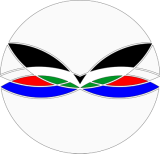 POSITION APPLIED FOR: PERSONAL DETAILSPERSONAL DETAILSPERSONAL DETAILSPREFERRED TITLE(E.g. MR, MRS, MISS, MS)FIRST NAME (S)SURNAMEEDUCATION AND TRAININGEDUCATION AND TRAININGEDUCATION AND TRAININGEDUCATION AND TRAINING(A) SECONDARY SCHOOL – GCSE OR EQUIVALENT(A) SECONDARY SCHOOL – GCSE OR EQUIVALENT(A) SECONDARY SCHOOL – GCSE OR EQUIVALENT(A) SECONDARY SCHOOL – GCSE OR EQUIVALENTNAME OF SCHOOLQUALIFICATIONS / EXAMS PASSEDGRADEYEAR OF ACCREDITATION(B) SECONDARY SCHOOL – A LEVEL OR EQUIVALENT(B) SECONDARY SCHOOL – A LEVEL OR EQUIVALENT(B) SECONDARY SCHOOL – A LEVEL OR EQUIVALENT(B) SECONDARY SCHOOL – A LEVEL OR EQUIVALENTNAME OF SCHOOLQUALIFICATIONS / EXAMS PASSEDGRADEYEAR OF ACCREDITATION(C) FURTHER / HIGHER EDUCATION(C) FURTHER / HIGHER EDUCATION(C) FURTHER / HIGHER EDUCATION(C) FURTHER / HIGHER EDUCATIONNAME OF COLLEGE / UNIVERSITYQUALIFICATIONS / EXAMS PASSEDCLASS / DIVYEAR OF ACCREDITATIONDETAILS OF ANY OTHER QUALIFICATIONS YOU HAVE OBTAINED THAT ARE RELEVANT TO THE POSITION WITH DETAILS OF THE AWARDING BODY AND DATE OF AWARD.WORK HISTORY AND EXPERIENCEWORK HISTORY AND EXPERIENCEWORK HISTORY AND EXPERIENCEWORK HISTORY AND EXPERIENCEWORK HISTORY AND EXPERIENCE(A) PREVIOUS TEACHING EXPERIENCE (ARRANGED IN CHRONOLOGICAL ORDER)Please give a full history in chronological order since leaving secondary education, including any part-time and voluntary work, as well as full-time employment. (A) PREVIOUS TEACHING EXPERIENCE (ARRANGED IN CHRONOLOGICAL ORDER)Please give a full history in chronological order since leaving secondary education, including any part-time and voluntary work, as well as full-time employment. (A) PREVIOUS TEACHING EXPERIENCE (ARRANGED IN CHRONOLOGICAL ORDER)Please give a full history in chronological order since leaving secondary education, including any part-time and voluntary work, as well as full-time employment. (A) PREVIOUS TEACHING EXPERIENCE (ARRANGED IN CHRONOLOGICAL ORDER)Please give a full history in chronological order since leaving secondary education, including any part-time and voluntary work, as well as full-time employment. (A) PREVIOUS TEACHING EXPERIENCE (ARRANGED IN CHRONOLOGICAL ORDER)Please give a full history in chronological order since leaving secondary education, including any part-time and voluntary work, as well as full-time employment. NAME, TYPE AND SIZE OF SCHOOLPOSITION HELD AND GRADE(S) TAUGHTDATE FROMDATE TOSUBJECT(S) TAUGHT(B) NON-TEACHING EMPLOYMENT (ARRANGED IN CHRONOLOGICAL ORDER)Please give a full history in chronological order since leaving secondary education, including any part-time and voluntary work, as well as full-time employment. (B) NON-TEACHING EMPLOYMENT (ARRANGED IN CHRONOLOGICAL ORDER)Please give a full history in chronological order since leaving secondary education, including any part-time and voluntary work, as well as full-time employment. (B) NON-TEACHING EMPLOYMENT (ARRANGED IN CHRONOLOGICAL ORDER)Please give a full history in chronological order since leaving secondary education, including any part-time and voluntary work, as well as full-time employment. (B) NON-TEACHING EMPLOYMENT (ARRANGED IN CHRONOLOGICAL ORDER)Please give a full history in chronological order since leaving secondary education, including any part-time and voluntary work, as well as full-time employment. NAME OF EMPLOYEREXACT DETAILS AND NATURE OF WORKDATE FROMDATE TOPERSONAL QUALITIESPlease give a short statement outlining the personal qualities and experience that you believe are relevant to your suitability for the post.I CONFIRM THAT THE INFORMATION THAT I HAVE PROVIDED IN SUPPORT OF THIS APPLICATION IS COMPLETE AND TRUE. (SINCE YOU ARE RETURNING YOUR APPLICATION ELECTRONICALLY, YOU WILL BE REQUIRED TO SIGN AT INTERVIEW)I CONFIRM THAT THE INFORMATION THAT I HAVE PROVIDED IN SUPPORT OF THIS APPLICATION IS COMPLETE AND TRUE. (SINCE YOU ARE RETURNING YOUR APPLICATION ELECTRONICALLY, YOU WILL BE REQUIRED TO SIGN AT INTERVIEW)I CONFIRM THAT THE INFORMATION THAT I HAVE PROVIDED IN SUPPORT OF THIS APPLICATION IS COMPLETE AND TRUE. (SINCE YOU ARE RETURNING YOUR APPLICATION ELECTRONICALLY, YOU WILL BE REQUIRED TO SIGN AT INTERVIEW)/            /SIGNATUREDATE